ESTADO DO RIO GRANDE DO NORTECÂMARA MUNICIPAL DE SÃO JOÃO DO SABUGIExmº. Sr. Presidente da Câmara MunicipalINDICAÇÃO Nº. 051/2018.		      O Vereador que abaixo subscreve em conformidade com o texto regimental desta Casa, requer a V. Ex., após ouvido o plenário e este se der por aceito, INDICA ao Poder Público Municipal, que seja criado e se já existir que seja divulgado o fundo da criança e do adolescente para os contribuintes do IRPF, que queira realiza doações.JUSTIFICATIVA EM PLENÁRIO		        Sala das Sessões, em 03 de abril de 2018.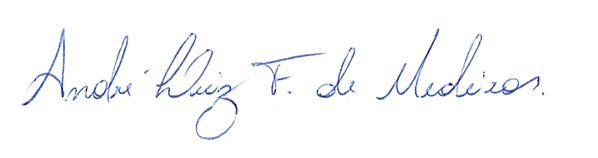 ANDRÉ LUIZ FERNANDES DE MEDEIROSVEREADOR-AUTOR